Lunch Menu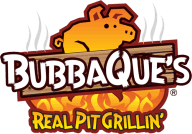 Red Ticket Items ($6 each)Chopped Chicken Sandwich on a bun……………………….	$6Pulled Pork Sandwich on a bun…………………………………	$6Green Ticket Items ($4 each)Mac-N-Cheese side…………………………………………………..	$4Baked Beans side………………………………………………………	$4Corn Bread side………………………………………………………..	$4Banana Pudding side…………………………………………………	$4Drinks (varies)Sodas………………………………………………………………………..	$2Sports Drinks…………………………………………………………….	$3More drinks and other snacks can be purchased in the Trading Post